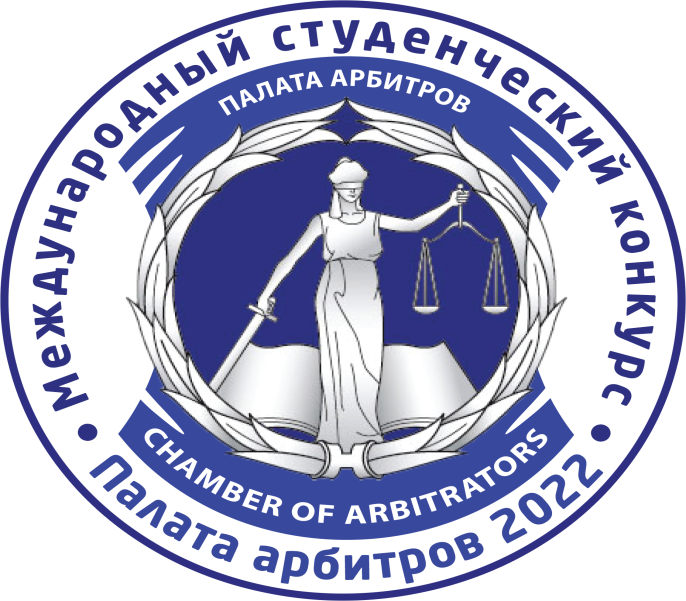 МЕЖДУНАРОДНЫЙ СТУДЕНЧЕСКИЙ КОНКУРС ПОПРАВУ МЕЖДУНАРОДНОЙ ТОРГОВЛИ ИМЕЖДУНАРОДНОМУ КОММЕРЧЕСКОМУ АРБИТРАЖУ«ПАЛАТА АРБИТРОВ - 2022»РЕГЛАМЕНТ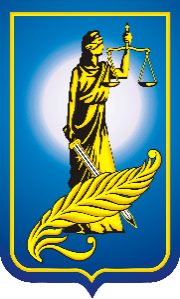 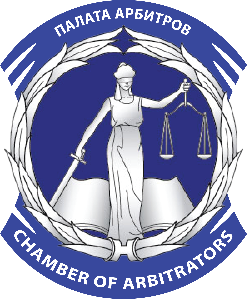 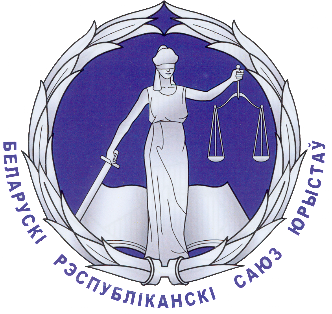 2022СодержаниеОБЩИЕ ПОЛОЖЕНИЯО КонкурсеКонкурс «Палата арбитров - 2022» (далее – Конкурс) – ежегодный международный студенческий конкурс по праву международной торговли и международному коммерческому арбитражу. Организаторами Конкурса являются ОО «Белорусский республиканский союз юристов», Международный арбитражный (третейский) суд “Палаты арбитров при Союзе юристов”, Минская областная коллегия адвокатов и юридический факультет Белорусского государственного университета (далее – Организаторы). Конкурс проводится при поддержке партнеров Конкурса, указанных на официальных интернет-страницах Организаторов Конкурса.Конкурс проводится с целью популяризации международного коммерческого арбитража как альтернативного способа разрешения коммерческих споров, повышения уровня подготовки студентов юридических вузов и стимулирования их интереса к изучению международного частного права и международного коммерческого арбитража. Конкурс призван способствовать развитию дружественных отношений между представителями различных юридических вузов и обмену профессиональным опытом между ведущими практикующими юристами и теоретиками международного коммерческого права.Конкурс состоит из двух (2) этапов: Письменный–заключается в подготовке и направлении меморандумов истца и ответчика по вопросам юрисдикции и существу спора;устный–заключается в представлении позиции истца и ответчика в устных слушаниях.Конкурс проводится на основе Арбитражного регламента Международного арбитражного (третейского) суда “Палаты арбитров при Союзе юристов” (вступил в силу 1 января 2021 г.).Устные слушания в 2022 г. проводятся в смешанном формате (онлайн/оффлайн), детали о платформе и порядке подключения будут предоставлены участникам дополнительно.Официальные социальные сети Facebook – «Международный студенческий конкурс «Палата арбитров - 2022», https://www.facebook.com/Международный-студенческий-конкурс-Палата-арбитров-2022-106397201786337LinkedIn -«Международный студенческий конкурс «Палата арбитров - 2022», https://www.linkedin.com/company/79948605/admin/Устные слушания проводятся в три (3) раунда: первый (отборочный) раунд, по результатам которого отбираются участники в полуфинальный раунд;второй (полуфинальный) раунд, по результатам которого определяются два участника финального раунда;финальный раунд, по результатам которого определяется победитель Конкурса.Устные слушания пройдут15-16 декабря 2022 г.Торжественное открытие Конкурса (раунд устных слушаний) пройдет 15 декабря 2022 г.ЯзыкЯзык Конкурса – русский.АдминистрированиеОрганизационный комитет Конкурса (далее – Организационный комитет) обеспечивает общую организацию Конкурса. В состав Организационного комитета входят:Алексей Корочкин, председатель Международного арбитражного (третейского) суда “Палата арбитров при Союзе юристов”, Председатель Спортивного третейского суда при общественном объединении “Белорусский республиканский союз юристов“, адвокат Минской областной коллегии адвокатов, кандидат юридических наук, доцент;Алексей Анищенко, член Президиума Палаты арбитров, партнер Sorainen (Беларусь), старший преподаватель  кафедры евразийских исследований и кафедры государственного управления Белорусского государственно университета;Ирина Орловская, исполнительный директор ОО «Белорусский республиканский союз юристов»;Максим Терешков, председатель Минской областной коллегии адвокатов;Андрей Шидловский, декан Юридического факультета Белорусского государственно университета кандидат юридических наук, доцент;Дмитрий Вильтовский, управляющий партнер, руководитель практики "M&A, Корпоративное право" международной юридической фирмы GRATA International, Belarus..Для проведения Конкурса в соответствии с настоящим Регламентом и после консультации с Организационным комитетом Организаторы могут назначить администраторов Конкурса. Администраторы Конкурса не могут быть тренерами команд или каким-либо иным образом содействовать командам, участвующим в Конкурсе.СпорыСпоры по всем вопросам, в том числе не урегулированным настоящим Регламентом, разрешаются Организационным комитетом.Изменения и дополненияОрганизационный комитет может по своему усмотрению принимать изменения и дополнения к настоящему Регламенту. Информация об изменениях и дополнениях в Регламенте будет опубликована на официальной интернет-странице Конкурса, а зарегистрированные участники будут уведомлены соответственно.РЕГИСТРАЦИЯПорядок регистрацииДля участия в Конкурсе команде необходимо:в срок до 10 октября направить на официальный e-mail Конкурса moot@arbchamber.by регистрационную форму, размещенную на официальных интернет-страницах Организаторов Конкурса;направить меморандум истца в срок до 17 октября и ответчика в срок до 8 ноября;В исключительных случаях Организационный комитет может предоставить команде по ее запросу дополнительный срок для регистрации.Организаторы обязаны сообщить команде:о получении регистрационной формы и сообщить номер команды, который должен в последующем использоваться командой на всех этапах Конкурса;получении меморандумов истца и ответчика по вопросам юрисдикции.Право на участиеУчаствующая в Конкурсе команда может представлять юридическое высшее учебное заведение или юридический факультет, а также любое высшее учебное заведение, в образовательной программе которого имеются правовые дисциплины. Количество команд, представляющих одно высшее учебное заведение не ограничивается.В Конкурсе могут принимать участие студенты, магистранты, аспиранты высшего учебного заведения, а также лица, которые обучаются в нем по иным программам. Участие в Конкурсе в качестве члена команды лиц, получивших право на юридическую практику (в частности, прошедших профессиональную аттестацию, лицензирование и т.д.), запрещено. Такие лица могут принимать участие в Конкурсе в качестве тренеров команд. Состав командыВ состав команды могут входить от одного до десяти участников.Состав команды должен быть определен не позднее дня направления меморандума истца и ответчика по вопросам юрисдикции. Информация о составе команды должна содержать: фамилии и имена участников команды; адреса электронной почты всех участников команды; фамилию и имя контактного лица, адрес его электронной почты и контактный телефон; фамилию и имя тренера команды, его должность и место работы, адрес его электронной почты.Сертификаты участников готовятся на основании подаваемых при регистрации списков участников команд и тренеров. Команды несут ответственность за правильность информации, предоставленной в регистрационной форме.МАТЕРИАЛЫ КОНКУРСАМатериалы, размещенные на официальной интернет-странице Конкурса, считаются официальными материалами Конкурса.Материалы учебного делаОбнародование фабулы учебного дела 2022 г. будет произведено не позднее 14 сентября 2022 г. на официальных интернет-страницах Организаторов Конкурса.Фактические обстоятельства, представленные в материалах учебного дела и ответах на вопросы (см. ниже), считаются соответствующими действительности, если иное неустановлено Организационным комитетом. Команды не могут изменять факты, содержащиеся в материалах учебного дела, или дополнять их.Уточняющие вопросыКоманды могут направить уточняющие вопросы относительно тех или иных правовых или фактических аспектов учебного дела. Вопросы направляются электронной почтой по адресу moot@arbchamber.by (с темой письма «Уточняющие вопросы») до 30 сентября 2022 г.Ответы на вопросы будут обнародованы не позднее 12 октября 2022 г.МЕМОРАНДУМЫПорядок направленияКоманды должны подготовить меморандумы истца и ответчика и направить их последовательно.Команды должны направить меморандум истца не позднее 17 октября 2022 г., меморандум ответчика – не позднее 8 ноября 2022 г., до 24:00 местного времени в каждую из указанных дат.В течение десяти (10) дней после истечения указанного в п. 1.18 настоящего Регламента срока направления меморандума истца командам на адрес электронной почты, указанный при регистрации, направляется меморандум истца, подготовленный другой командой. Команды должны подготовить меморандум ответчика с учетом аргументов, представленных в полученном меморандуме истца.Меморандумы должны быть направлены электронной почтой по адресу moot@arbchamber.by (с темой письма «Меморандум Истца_[номер команды]», «Меморандум Ответчика_[номер команды]» соответственно).Меморандумы должны содержать номер команды. Запрещается указание в меморандумах сведений, позволяющих идентифицировать составившую команду (т.е. наименование команды и (или) высшего учебного заведения, которое она представляет, фамилий членов команды, соответствующих колонтитулов и т.д.). Организационный комитет оставляет за собой право воспроизведения и (или) иного использования отдельных отрывков либо целых текстов направленных меморандумов.Команды не могут изменить текст меморандума после его отправления.Разделы меморандумаКаждый меморандум должен содержать следующие разделы:титульный лист;содержание;сокращения и определения;список использованных источников;краткое изложение фактических обстоятельств;краткое изложение аргументов;аргументы;просительную часть.Каждый из разделов должен начинаться с новой страницы. Меморандум не должен содержать другие разделы, за исключением вышеперечисленных.Сокращения и определения приводятся в начале текста меморандума.ФорматированиеМеморандум должен быть направлен в формате Portable Document Format (PDF) с расширением «pdf». Меморандумы в другом расширении не принимаются. Страницы меморандума должны иметь формат А4 в портретной ориентации с полями 2,5 см у каждой из четырех сторон.Весь текст меморандума, за исключением титульного листа, но включая сноски, должен быть напечатан шрифтом Times New Roman размером 12 пт.Весь текст меморандума, за исключением титульного листа и сносок, должен иметь полуторный интервал. Сноски должны иметь одинарный интервал, интервал после абзаца – 12 пт.ОбъемОбъем меморандума не должен превышать 25 страниц. Титульный лист, содержание, сокращения и определения и список использованных источников при определении объема меморандума не учитываются.ПлагиатВ меморандумах не допускается использование неоговоренных заимствований (плагиата). Все материалы, использованные в меморандумах и не являющиеся продуктом интеллектуальной деятельности участников, должны иметь надлежащую сноску.ДоказательстваВ меморандумах могут содержаться ссылки только на те доказательства, которые содержатся в материалах учебного дела.В меморандумах должны содержаться ссылки на нормы законодательства и другие источники, которыми обосновываются аргументы и выводы.УСТНЫЕ СЛУШАНИЯОбщие положенияКоманды допускаются к устным слушаниям по решению Организационного комитета на основании оценки присланных меморандумов.Список допущенных команд публикуется на официальных интернет-страницах Организаторов Конкурса не позднее 30.11.2022 г.Устные слушания проводятся как по вопросам юрисдикции, так и по существу спора.До начала устных слушаний команды должны договориться о порядке выступлений. При отсутствии такой договоренности порядок выступлений определяется арбитрами.Выступление каждой из команд не может превышать 20 минут.Команды должны соразмерно распределить время, отведенное для выступления, между двумя ораторами. Один оратор неможет выступать в течение всех 20 минут.В ходе устных слушаний арбитры должны действовать, как вреальном арбитражном разбирательстве, и могут задавать вопросы выступающим.После изложения позиций истцом и ответчиком каждая из команд может использовать свое право на реплики, время на которые ограничено 2 минутами для каждой стороны и включено в общий лимит 20 минут.Каждая команда самостоятельно обеспечивает соблюдение указанных выше правил о времени выступлений. Контроль соблюдения данных правил обеспечивают арбитры, которые могут прервать выступающего. Кроме того, арбитры могут увеличить время на устное выступление, если это необходимо для обеспечения равного отношения к командам.При изложении своей позиции в ходе устных слушаний допускается отступление от изложенных в меморандумах позиций, доводов, аргументов. По окончании устного слушания арбитры высказывают замечания и рекомендации по результатам выступления членов команд.ВидеозаписьВсе команды, принимающие участие в Конкурсе, с момента заполнения регистрационной формы считаются давшими свое согласие на запись устных слушаний.АРБИТРЫРегистрацияЛица, желающие участвовать в Конкурсе в качестве арбитров, должны прислать составленное в свободной форме резюме на официальный e-mail Конкурса moot@arbchamber.by.Право на участиеК участию в Конкурсе в качестве арбитров допускаются квалифицированные специалисты в области международного частного права и международного коммерческого арбитража – практикующие арбитры, юристы-практики, преподаватели вузов, иные специалисты. Организационный комитет оставляет за собой право отклонить кандидатуру арбитра.Раскрытие информацииЛицо, желающее стать арбитром, обязано раскрыть свою непосредственную или потенциальную связь с какой-либо участвующей в Конкурсе командой или высшим учебным заведением.Тренеры командТренеры команд могут выступать в качестве арбитров только в случае получения соответствующего предварительного подтверждения Организационного комитета.Состав арбитровСостав арбитров в каждых устных слушаниях определяется Организационным комитетом. ОтводыЗаявление командами отводов арбитрам по мотивам иным, чем прямая и непосредственная связь с высшим учебным заведением, команда которого принимает участие в данном конкретном слушании, не допускается.ПОРЯДОК ПРОВЕДЕНИЯ РАУНДОВПредварительный раундВ предварительном раунде каждая команда принимает участие в трех устных слушаниях. В одном или двух из них она представляет позицию истца, а в остальных – позицию ответчика. Пары команд, участвующие в устных слушаниях, определяются путем жеребьевки.Выступление команд в качестве истца или в качестве ответчика определяется путем жеребьевки.Полуфинальный раундВ полуфинальный раунд выходят команды, занявшие первые 4 места по итогам предварительного раунда. Каждая команда участвует в одних устных слушаниях. Пары команд, участвующие в устных слушаниях на всех стадиях финального раунда, определяются Организационным комитетом. Выступление команд в качестве истца или в качестве ответчика определяется путем жеребьевки.Победившая в слушаниях команда выходит в финальный раунд, а проигравшая команда выбывает из Конкурса.Финальный раундВ финале команда представляет позицию стороны, противоположную той, которую она представляла в полуфинале. Если обе встречающиеся в финальном устном слушании команды на предыдущей стадии представляли позицию одной и той же стороны, их позиции в финальном раунде определяются путем жеребьевки.ПобедительПобедителем Конкурса является команда, победившая в финале. Второе место присуждается команде, вышедшей в финал. Два третьих места присуждаются командам, вышедшим в полуфинал.По итогам конкурса также определяются команды-победительницы (участники) в следующих номинациях:«Лучший меморандум истца» – I, II, III место;«Лучший меморандум ответчика» – I, II, III место;«Лучший оратор».Лучшим оратором признается один из выступавших участников команд, имеющий максимальный индивидуальную среднюю оценку по результатам устных слушаний на предварительном раунде с учетом содержания настоящего подпункта Регламента. В определении победителя в данной номинации участвуют только те участники Конкурса, которые участвовали на предварительном раунде в устных слушаниях минимум два раза: минимум один раз на стороне истца и минимум один раз на стороне ответчика. Средняя оценка участника определяется как среднее арифметическое всех поставленных данному участнику оценок.Организационный комитет также вправе по своему усмотрению ввести иные номинации и установить правила определения победителей.ОЦЕНКА РЕЗУЛЬТАТОВМеморандумыМеморандумы команд оцениваются экспертами, определенными Организационным комитетом. На основе данных оценок определяются победители в номинациях «Лучший меморандум истца» и «Лучший меморандум ответчика». В качестве экспертов к оценке меморандумов привлекаются практикующие арбитры, юристы-практики, преподаватели вузов, иные специалисты. Эксперты свободны при оценке меморандумов и действуют независимо друг от друга на основании внутреннего убеждения.При оценке меморандумов учитываются следующие критерии:убедительность, последовательность и полнота аргументации; умение использовать правовые нормы и теоретические источники;использование фактов и материалов дела;полнота анализа позиции второй стороны спора;общая структура и оформление.Команды должны иметь в виду, что оценки арбитров и экспертов могут не совпадать.Устные слушанияУстные выступления команды оцениваются тремя арбитрами, участвовавшими в данных устных слушаниях. По результатам каждых устных слушаний в предварительном раунде арбитры, участвовавшие в данных устных слушаниях, большинством голосов определяют победившую ипроигравшую команду. Кроме того, каждый арбитр выставляет каждому участнику каждой команды оценку от 25 до 50 баллов (25 баллов – «плохо», 26–30 баллов – «посредственно», 31–35 баллов – «удовлетворительно», 36–40 баллов – «хорошо», 41–45 баллов – «очень хорошо», 46–48 баллов – «отлично», 49–50 баллов – «безупречно»). Оценка каждого участника команды за устное выступление определяется как среднее арифметическое оценок трех арбитров, а оценка команды за каждое устное выступление– как сумма оценок двух участников, участвовавших в данных устных слушаниях.При определении среднего арифметического число округляется до первого знака после запятой по математическим правилам округления чисел.Победившая и проигравшая команда, а также оценки, поставленные участникам, после слушаний в предварительном раунде не объявляются. Общая оценка команды за предварительный раунд (максимум 300) определяется как сумма оценок за три устных слушания.При оценке устных выступлений принимаются во внимание следующие критерии:убедительность аргументации, речь и риторика;умение использовать факты, материалы дела, правовые нормы, теоретические источники для обоснования позиции представляемой стороны;ответы на вопросы арбитров; полнота анализа позиции противоположной стороны;организованность и подготовленность;общее поведение во время слушаний.Арбитры свободны при оценке устных слушаний и действуют независимо друг от друга на основании внутреннего убеждения. Организационный комитет предполагает, что оценки арбитров каждому участнику не будут существенно отличаться друг от друга и перед выставлением оценок арбитры согласуют между собой их диапазон для каждого участника. Окончательное определение оценок остается на усмотрение арбитров, которые полностью независимы в данном вопросе. Однако в том случае, если оценка одного из арбитров будет существенно отличаться от оценок двух других арбитров, Организационный комитет вправе потребовать от арбитра, оценка которого отличается, письменного обоснования своей позиции, и арбитр обязан такое письменное обоснование предоставить. По итогам предварительного раунда составляется рейтинг команд, в котором они ранжируются по местам с первого по последнее на основании последовательного применения следующих критериев:наибольшее количество побед команды в предварительном раунде;наибольшая общая оценка команды за устные слушания в предварительном раунде;При равенстве обоих указанных выше критериев у двух и более команд место команды определяется жребием.Финальный раундПо результатам каждых устных слушаний в полуфинальном и финальном раундах арбитры, участвовавшие в данных устных слушаниях, большинством голосов определяют победившую и проигравшую команду (выиграла – проиграла). Победившей считается команда, за победу которой высказалось простое большинство арбитров, участвовавших в данных устных слушаниях. Победившая и проигравшая команда объявляются председательствующим соответствующего состава арбитров после завершения слушаний.КОНТАКТЫПо всем вопросам следует обращаться к администраторам Конкурса, указанным на официальных интернет-страницах Организаторов Конкурсаe-mail: moot@arbchamber.by (с темой письма «Вопрос»).